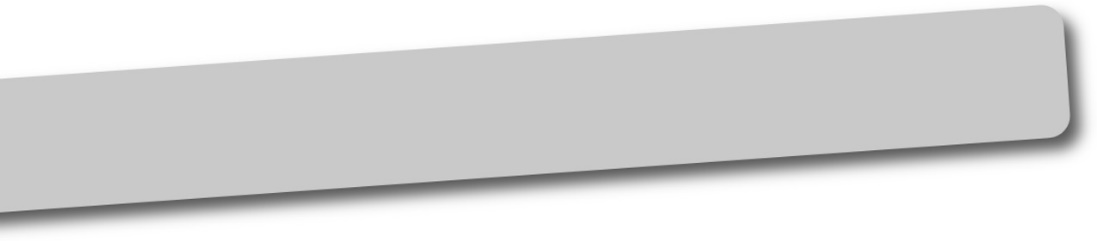 What we are told:
Each letter represents a digit (0–9). 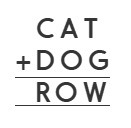 The letter ‘O’ is zero.
What to do:
Write out this sum. Work out which digit each letter represents.Make a list of the letters so that you can match digits to them.When you have found a solution – check it works!Use this solution to find a different one where both T and G are two different digits, so they have not just swapped!Can you find more than six different solutions?

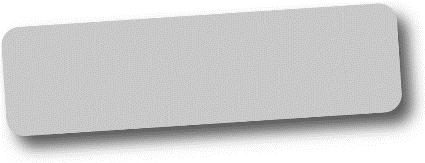 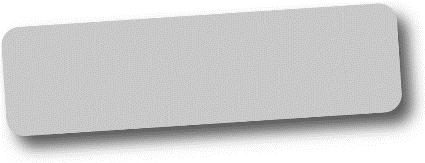 Can you invent your own similar puzzle? 
(This is harder than you’d think!)